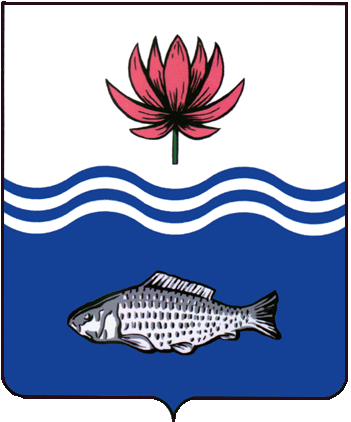 ПОСТАНОВЛЕНИЕАдминистрации МО "Володарский район"Астраханской области            от 06.03.2013 г. № 447         п. Володарский Об утверждении типового обязательства работника, непосредственно осуществляющего обработку персональных данных, в случае расторжения с ним трудового договора (контракта) прекратить обработку персональных данных, ставших известными ему в связи с исполнением должностных обязанностей в администрации МО «Володарский район»В целях реализации постановления Правительства Российской Федерации от 21.03.2012 № 211 «Об утверждении перечня мер, направленных на обеспечение выполнения обязанностей, предусмотренных федеральным законом «О персональных данных» и принятыми в соответствии с ним нормативными правовыми актами, операторами, являющимися государственными или муниципальными органам», администрация МО «Володарский район»ПОСТАНОВЛЯЕТ:1.Утвердить типовое обязательство работника, работника, непосредственно осуществляющего обработку персональных данных, в случае расторжения с ним трудового договора (контракта) прекратить обработку персональных данных, ставших известными ему в связи с исполнением должностных обязанностей в администрации МО «Володарский район» (Приложение №1).2.Сектору информационных технологий организационного отдела администрации МО «Володарский район» (Шналиев) разместить настоящее постановление на официальном сайте администрации МО «Володарский район».3.Настоящее постановление вступает в силу с момента его подписания.	4.Контроль за исполнением данного постановления оставляю за собой.	Глава администрации  МО «Володарский район»                   				Б.Г. МиндиевПриложение № 1к постановлению администрации МО «Володарский район»от 06.03.2013 г. № 447	Типовое обязательство работника, непосредственно осуществляющего обработку персональных данных, в случае расторжения с ним трудового договора (контракта) прекратить обработку персональных данных, ставших известными ему в связи с исполнением должностных обязанностей в администрации МО «Володарский район»,Я,__________________________________________________________________	(фамилия, имя, отчество)__________________________________________________________________(должность)____________________________________________________________________________________________________________________________________	проживающий по адресу: _______________________________________, предупрежден (а) о том, что на период исполнения мною должностных обязанностей по трудовому договору (контракту), заключенному между мною и администрацией МО «Володарский район», и предусматривающих работу с персональными данными, мне будет предоставлен доступ к указанной информации.	Добровольно принимаю на себя обязательства:	-не передавать (в любом виде) и не разглашать третьим лицам и работникам администрации МО «Володарский район», не имеющим на это право в силу выполняемых ими должностных обязанностей, информацию, содержащую персональные данные, которая мне доверена (будет доверена) или станет известной в связи с исполнением должностных обязанностей;	-в случае попытки третьих лиц или работников администрации МО «Володарский район», не имеющих на это право, получить от меня информацию, содержащую персональные данные, немедленно сообщать об этом факте своему непосредственному начальнику или (в случае его отсутствия) вышестоящему руководителю;	-не использовать информацию, содержащую персональные данные с целью получения выгоды;	-выполнять требования закона и иных нормативных правовых актов Российской Федерации, а также внутренних документов, регламентирующих вопросы защиты интересов субъектов персональных данных, порядка обработки и защиты персональных данных;	-в случае моего увольнения все материальные носители сведений, содержащих персональные данные (документы, копии документов, носители информации, в том числе съемные и др.), которые находились в моем распоряжении в связи с выполнением мною служебных обязанностей вовремя работы в администрации МО «Володарский район», передать непосредственному руководителю структурного подразделения администрации МО "Володарский район" под роспись или лицу, которое после моего увольнения будет исполнять мои обязательства;	-об утрате или недостаче материальных носителей сведений, содержащих персональные данные и о других фактах, которые могут привести к разглашению персональных данных, а также о причинах и условиях возможной утечки информации, немедленно сообщать непосредственному руководителю структурного подразделения администрации МО "Володарский район";	-не производить преднамеренных действий, нарушающих достоверность, целостность или конфиденциальность персональных данных, хранимых и обрабатываемых с использованием автоматизированной информационной системы.	До моего сведения также доведены с разъяснениями соответствующие положения по обеспечению сохранности персональных данных автоматизированной информационной системы.	Обязуюсь прекратить обработку персональных данных, ставших известными мне в связи с исполнением должностных обязанностей, в случае расторжения со мной трудового договора (контракта), освобождения меня от замещаемой должности и увольнения с муниципальной службы. 	В соответствии со статьей 7 Федерального закона от 27.07.2006 № 152-ФЗ «О персональных данных» я уведомлен(а) о том, что персональные данные являются конфиденциальной информацией и я обязан(а) не раскрывать третьим лицам и не распространять персональные данные без согласия субъекта персональных данных, ставших известными мне в связи с исполнением должностных обязанностей. 	Ответственность, предусмотренная Федеральным законом от 27.07.2006 № 152-ФЗ «О персональных данных» и другими федеральными законами, мне разъяснена.______________________ ____________________ _______________________               (дата)                                (подпись)               (расшифровка подписи)	Верно: